Booking Request: (Please allow at least 1 week for field maintenance to be scheduled for tournaments.)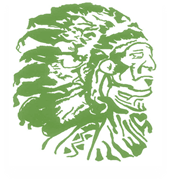 
Baseball Field Fees
Deposit:  50% of fees required at time of booking:  $___________. 
Balance Due: Five business days after your use of the fields is completed:  $_____________.

Your organization wishes to bring the following equipment and supplies on site: __________________________________________________________________________________Your organization is bound by the rules attached.   When this permit is signed by you on behalf of your organization, and the Band, a legal contract will be created between your organization and the Band.  You have the authority to bind your organization by your signature, to the terms and conditions of this permit.Forward this form duly completed, with a copy of your driver’s license and status card, if applicable, to diana@ashcroftband.ca.Permit holder’s signature: ________________________ Date: _______________________________
RULES: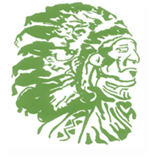 Damage:  Your organization will leave the park in good condition, clean and free of damage. If there is:any damage to the ball fields, pathways, grass, trees, parking area or any other part of the park;any maintenance required beyond normal wear and tear; orany litter or garbage not disposed of in the receptacles provided; then:the deposit will be forfeited to the Band;your organization will in addition be billed and held responsible for all the costs of the maintenance, repairs, replacements and clean up;further use of any ball  field under this permit will be cancelled upon notice from the Band; andyour organization will be ineligible to apply for a further ball field permit for one year following the date of cancellation of this permit.Explaining the Rules:  The permit holder will explain these rules in advance to all the participants and guests of your organization.Insurance:  A copy of your organization’s $2million liability insurance is required when your organization picks up this permit, and must be available for inspection by the Band during all use by your organization of the park.Cancellation:  This permit may be cancelled by your organization on 30 days prior written notice, with a full refund of the deposit.  No refunds will be provided after the 30 day deadline.  Weather:  The deposit is not refunded because of rain or other adverse weather.  If your organization gets to play at least half the hours or days covered by this permit, the full balance under this permit over and above the deposit is due and payable to the Band.  If your organization does not get to play at least half the hours or days covered by this permit, then no further balance is owed to the Band over and above the deposit.Electricity:  Please advise at the time of booking if access to electricity is required.  Charges may apply.Toilets:  Portable toilets are provided by the Band.  Please advise the Band contact person of any problems with the toilets.Gates:  Please advise the Band contact person of any special times your organization requests the park access gate to be locked or unlocked.Prohibited Activities:  The following activities by any participants or guests of your organization will result in forfeiture of the deposit and cancelling any further use of any ball field under this permit:Use of motorized vehicles anywhere  in the park, other than the parking area;Consumption of alcohol;Either smoking or vaping of any  tobacco, tobacco derivative, cannabis, cannabis derivative, or any other substance;Hitting any type of ball into the fences or backstops;Climbing fences or backstops;Having a dog anywhere in the park; Moving picnic tables, bleachers or garbage receptacles from their designated locations;Loitering in the fields and dugouts at the conclusion of the scheduled playing time;Storing any items on site before or after the event, except with the prior approval of the Band administration; Any violent, obnoxious, threatening or obscene behavior; orAny other act or omission in breach of this permit.Parking:  Parking is permitted in designated parking areas only.  All vehicles improperly parked are subject to being towed at the owner’s expense.  The Band is not responsible for any loss, theft or damage to vehicles.Lost or Stolen Property:  The Band is not responsible for any property lost, stolen or damaged.Supervision:  All participants and guests, including children, of your organization shall be under the supervision of the permit holder.Release:  Your organization, on behalf of, and as trustee and agent for all its members, directors, officers, employees, associates, agents, participants and guests (collectively, the ”Participants”), releases the Band, its council members, employees, associates and agents (collectively, the “Band Agents”) from all liability for personal injury, death, property damage or loss suffered in any use of the park due to any cause whatsoever, other than negligence of the Band or any of the Band Agents.Assignment:  This permit cannot be assigned or transferred by your organization to anyone else.Binding Nature:  This permit applies to the benefit of and is binding upon your Organization, the Participants, the Band, and the Band Agents, and each of their respective heirs, executors, administrators, and successors.Today’s DateName of Person Booking FieldsMailing AddressName of Person Booking FieldsMailing AddressName of Person Booking FieldsMailing AddressOrganization Name (if applicable )Mailing AddressHome Phone #Cell Phone #E-mailHome Phone #Cell Phone #E-mailHome Phone #Cell Phone #E-mailDates Requested (From month/day to month/day)Field 1Field 2TimesName of tournament Total # of players in your league
Total # of teams in your tournamentTotal # of players in your league
Total # of teams in your tournamentTotal # of players in your league
Total # of teams in your tournamentHourly or Daily RatesHourly or Daily RatesHourly or Daily RatesHourly or Daily RatesHourly or Daily RatesHourly or Daily RatesHourly or Daily RatesUser Classification, per field$/hr# hrsTotal hourly fees$/day# daysTotal daily feesYouth (18 and under)$20.00$100.00Adult (19 and older)$25.00$150.00Tournament RatesTournament RatesTournament RatesTournament RatesTournament RatesTournament RatesTournament RatesUser Classification, per day1 field $/day# daysTotal daily fees2 fields $/day# daysTotal daily feesYouth (18 and under)$100.00$175.00Adult (19 and older)$150.00$225.00Total FeesAdd 5% GST$$Total Fees Plus GSTOffice Use OnlyApproved/Denied [circle one]Approved/Denied [circle one]___________________________________
Signature of Athletics/Facilities Supervisor___________________________________
Signature of Athletics/Facilities SupervisorMethod of Payment
Deposit
BalanceCashCheque #Cheque #Receipt #